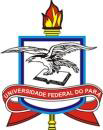 SERVIÇO PÚBLICO FEDERALUNIVERSIDADE FEDERAL DO PARÁCAMPUS UNIVERSITÁRIO DE ABAETETUBAFACULDADE DE CIÊNCIAS EXATAS E TECNOLOGIAEXERCÍCIOS DE AULAOrientações:Salve o relatório no formato WORD e envie para o e-mail: osvaldosb@ufpa.br. O EXERCÍCIO avaliado, com a pontuação será enviado para o mesmo e-mail registrado.Realização de exercícios: A partir dos temas abordados na disciplina serão disponibilizadas baterias de exercíciosSerão 10 bateras de exercícios com questões objetivas e subjetivas. Os alunos podem utilizar material de apoio para responder às questões.REGISTROS DisciplinaEVOLUÇÃO DA MATEMÁTICA EVOLUÇÃO DA MATEMÁTICA EVOLUÇÃO DA MATEMÁTICA Nome CompletoTurmaMatemática 2017MatrículaExercício Número04 DE 10Pontuação Data da Aula24/03/2021Data da Entrega Critérios de AvaliaçãoPontuação por questãoPontuação Total5 questões objetivas1,05,05 questões subjetivas1,05,0Total10,0001 – Questão Objetiva;Pontuação da questão (1,0)Pontuação alcançadaO gnomon pode ter tido um importante papel no início da geometria grega, designando, de modo mais geral, o dispositivo em forma de esquadro que permite passar da observação das sombras à explicação dos fenômenos astronômicos.  A partir desse trecho, diga como o gnomom foi usado na geometria.O gnomon pode ter tido um importante papel no início da geometria grega, designando, de modo mais geral, o dispositivo em forma de esquadro que permite passar da observação das sombras à explicação dos fenômenos astronômicos.  A partir desse trecho, diga como o gnomom foi usado na geometria.O gnomon pode ter tido um importante papel no início da geometria grega, designando, de modo mais geral, o dispositivo em forma de esquadro que permite passar da observação das sombras à explicação dos fenômenos astronômicos.  A partir desse trecho, diga como o gnomom foi usado na geometria.O gnomon pode ter tido um importante papel no início da geometria grega, designando, de modo mais geral, o dispositivo em forma de esquadro que permite passar da observação das sombras à explicação dos fenômenos astronômicos.  A partir desse trecho, diga como o gnomom foi usado na geometria.Comentários do professor:Comentários do professor:Comentários do professor:Comentários do professor:02 – Questão Objetiva;Pontuação da questão (1,0)Pontuação alcançadaO que a autora afirma sobre os Pitagóricos?O que a autora afirma sobre os Pitagóricos?O que a autora afirma sobre os Pitagóricos?O que a autora afirma sobre os Pitagóricos?Comentários do professor:Comentários do professor:Comentários do professor:Comentários do professor:03 – Questão Objetiva;Pontuação da questão (1,0)Pontuação alcançadaA partir da estrutura dos número figurados triangulares, quantos elementos tem no oitavo número?A partir da estrutura dos número figurados triangulares, quantos elementos tem no oitavo número?A partir da estrutura dos número figurados triangulares, quantos elementos tem no oitavo número?A partir da estrutura dos número figurados triangulares, quantos elementos tem no oitavo número?Comentários do professor:Comentários do professor:Comentários do professor:Comentários do professor:04 – Questão Objetiva;Pontuação da questão (1,0)Pontuação alcançadaCom quantos elementos se representa o sexto número figurado quadrado?Com quantos elementos se representa o sexto número figurado quadrado?Com quantos elementos se representa o sexto número figurado quadrado?Com quantos elementos se representa o sexto número figurado quadrado?Comentários do professor:Comentários do professor:Comentários do professor:Comentários do professor:05 – Questão Objetiva;Pontuação da questão (1,0)Pontuação alcançadaA partir da figura abaixo, o que se pode dizer de um número quadrado?A partir da figura abaixo, o que se pode dizer de um número quadrado?A partir da figura abaixo, o que se pode dizer de um número quadrado?A partir da figura abaixo, o que se pode dizer de um número quadrado?Comentários do professor:Comentários do professor:Comentários do professor:Comentários do professor:06 – Questão Subjetiva;Pontuação da questão (1,0)Pontuação alcançadaComente o que compreendeu sobre a filosofia pitagórica?Comente o que compreendeu sobre a filosofia pitagórica?Comente o que compreendeu sobre a filosofia pitagórica?Comente o que compreendeu sobre a filosofia pitagórica?Comentários do professor:Comentários do professor:Comentários do professor:Comentários do professor:07 – Questão Subjetiva;Pontuação da questão (1,0)Pontuação alcançadaO que compreendeu da relação entre essas duas colunas?O que compreendeu da relação entre essas duas colunas?O que compreendeu da relação entre essas duas colunas?O que compreendeu da relação entre essas duas colunas?Comentários do professor:Comentários do professor:Comentários do professor:Comentários do professor:08 – Questão Subjetiva;Pontuação da questão (1,0)Pontuação alcançadaComente o que a autora fala do teorema de Pitágoras, a partir dessa figura:Comente o que a autora fala do teorema de Pitágoras, a partir dessa figura:Comente o que a autora fala do teorema de Pitágoras, a partir dessa figura:Comente o que a autora fala do teorema de Pitágoras, a partir dessa figura:Comentários do professor:Comentários do professor:Comentários do professor:Comentários do professor:09 – Questão Subjetiva;Pontuação da questão (1,0)Pontuação alcançadaResuma o que compreendeu sobre a relação entre Astronomia e Matemática.Resuma o que compreendeu sobre a relação entre Astronomia e Matemática.Resuma o que compreendeu sobre a relação entre Astronomia e Matemática.Resuma o que compreendeu sobre a relação entre Astronomia e Matemática.Comentários do professor:Comentários do professor:Comentários do professor:Comentários do professor:10 – Questão Subjetiva;Pontuação da questão (1,0)Pontuação alcançadaResuma o que compreende sobre o método usado para encontrar as triplas.Resuma o que compreende sobre o método usado para encontrar as triplas.Resuma o que compreende sobre o método usado para encontrar as triplas.Resuma o que compreende sobre o método usado para encontrar as triplas.Comentários do professor:Comentários do professor:Comentários do professor:Comentários do professor: